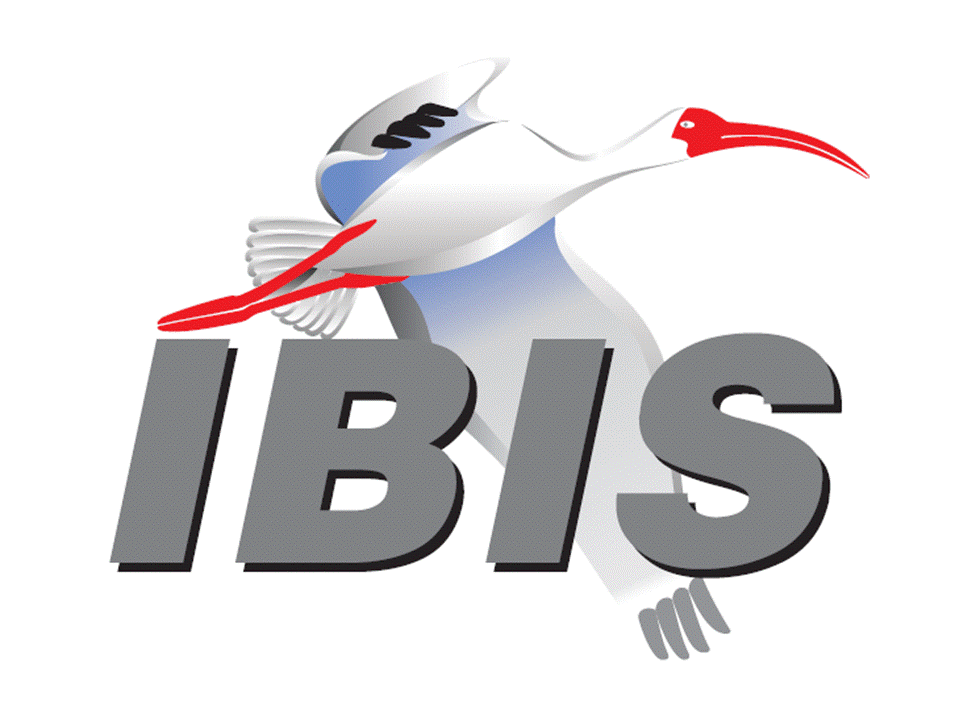 IBIS Open Forum MinutesMeeting Date: September 13, 2017Meeting Location: EDI CON 2017 IBIS Summit, Boston, Massachusetts, USAVOTING MEMBERS AND 2017 PARTICIPANTSANSYS				Curtis Clark*, Toru WatanabeApplied Simulation Technology	(Fred Balistreri) Broadcom				[Bob Miller], (Cathy Liu)Cadence Design Systems		Brad Brim, Sivaram Chillarige, Debabrata Das					  Ambrish Varma*, Kumar Keshavan*, Ken Willis*					  Brad Griffin*Cisco Systems			(Bidyut Sen)CST					Stefan Paret, Matthias Troescher, Burkhard Doliwa					  Danilo Di Febo, Alexander MelkozerovEricsson				Zilwan MahmodGLOBALFOUNDRIES		Steve ParkerHuawei Technologies			(Jinjun Li)IBM	Luis Armenta, Adge Hawes, Greg EdlundInfineon Technologies AG 		(Christian Sporrer)Intel Corporation	Michael Mirmak, Hsinho Wu, Eddie Frie  Gianni Signorini, Barry GrquinovicIO Methodology			Lance Wang*Keysight Technologies	Radek Biernacki, Pegah Alavi, Fangyi Rao  Stephen Slater, Jian YangMaxim Integrated			Joe Engert, Don Greer, Yan Liang, Hock SeowMentor, A Siemens Business		Arpad Muranyi, Nitin Bhagwath, Praveen Anmula (formerly Mentor Graphics)		  Fadi Deek, Raj Raghuram, Dmitry Smirnov  Bruce Yuan, Carlo BleuMicron Technology			Randy Wolff, Justin Butterfield, Jeff Shiba*, Harry Shin*NXP					(John Burnett)Qualcomm				Tim Michalka, Kevin RoselleRaytheon				Joseph AdaySiSoft					Mike LaBonte*, Walter Katz, Todd Westerhoff*  Steve Silva*Synopsys				Kevin Li, Ted Mido, John Ellis, Scott WedgeTeraspeed Labs			Bob RossXilinx					(Raymond Anderson)Zuken					Ralf Bruening, Michael Schaeder, Alfonso GambuzzaOTHER PARTICIPANTS IN 2017Accton					Raul LozanoASUS					Nick Huang, Bin-chyi TsengContinental AG			Stefanie SchatteASIC					David BanasExtreme Networks			Bob HallerGhent University			Paolo ManfrediHamburg University of Technology	Torsten Revschel, Torsen WendtIdemWorks				Michelangelo BandinuIndependent				Dian Yang, Lawrence Der*John Baprawski, Inc.			John BaprawskiKEI Systems				Shinichi MaedaLattice Semiconductor		Maryam Shahbazi, Dinh TranLeading Edge				Pietro VergineLexington Consulting			Mike Barg*Politecnico di Torino			Claudio Siviero, Stefano Grivet-Talocia, Igor StievanoSAE International			(Thomas Munns)Signal Metrics				Ron OlisarSPISim				Wei-hsing HuangSTMicroelectronics			Fabio Brina, Olivier BayetToshiba				Yasuki TorigoshiUniversité Blaise Pascal		Mohamed ToureUniversité de Bretagne Occidentale	Mihai TelescuZTE Corporation			(Shunlin Zhu)In the list above, attendees at the meeting are indicated by *.  Principal members or other active members who have not attended are in parentheses. Participants who no longer are in the organization are in square brackets.UPCOMING MEETINGSThe bridge numbers for future IBIS teleconferences are as follows:Date				Meeting Number		Meeting PasswordSeptember 15, 2017		624 999 876			IBISfriday11For teleconference dial-in information, use the password at the following website: 	http://tinyurl.com/zeulerrAll teleconference meetings are 8:00 a.m. to 9:55 a.m. US Pacific Time.  Meeting agendas are typically distributed seven days before each Open Forum.  Minutes are typically distributed within seven days of the corresponding meeting.NOTE: "AR" = Action Required.-------------------------------------------------------------------------------------------------------------------------------OFFICIAL OPENINGThe IBIS Open Forum Summit was held in Boston, Massachusetts at the Hynes Convention Center, during the EDI CON 2017 conference.  About 13 people representing 7 organizations attended.The notes below capture some of the content and discussions.  The meeting presentations and other documents are available at:http://www.ibis.org/summits/sep17/Mike LaBonte welcomed everyone to the Summit, opening the meeting at 1:00 p.m.  He noted that this was the first ever EDI CON IBIS Summit.  He thanked the sponsors EDI CON, SiSoft and Teraspeed Labs.  IBIS UPDATEMike LaBonte (SiSoft)Mike LaBonte showed the 25 current members of IBIS, the IBIS officers, and he detailed the many IBIS Open Forum and task group meetings and Summits.  The parent organization of the IBIS Open Forum is the SAE Industry Technologies Consortia. IBIS version 7.0 is under development, and it has been just over two years since version 6.1 was ratified.  He discussed a possible timeline for release of IBIS version 7.0 and a list of BIRDs to be included and excluded.  He gave an overview of some prominent BIRDs targeted for inclusion in IBIS version 7.0 including BIRD147 for backchannel support, BIRD158 for AMI Touchstone analog buffer model support, BIRD188 for expanded Rx noise support for AMI, and BIRD189 for interconnect modeling using IBIS-ISS and Touchstone.LEVERAGING IBIS CAPABILITIES FOR MULTI-GIGABIT INTERFACESKen Willis (Cadence Design Systems)Ken Willis noted that the presentation related to the EDI CON paper “Signal Integrity Methodology for Double-Digit Multi-Gigabit Interfaces”.  Use of Spice [External Model]s makes it easy to write simple parameterized Spice subcircuits for I/O buffers when IBIS availability does not align with a project schedule.  The EDA tool user can select parameter values from a GUI using the [External Model] “Parameters” and “Converter_Parameters” syntax.  Ken asked if the IBIS committee might add a simple example to the IBIS Cookbook to help aid in adoption of [External Model].Ken described the typical modules of an Rx AMI model including gain, CTLE and DFE. These modules typically adapt at different rates, and the initial modules like gain and CTLE usually adapt more slowly than the DFE.  He showed how adjusting the adaptation algorithms of the AMI model led to better adaptation and a significant difference in final eye height.  Ken showed details of the backchannel flow from BIRD147.  He went on to show the application of IBIS-AMI modeling and simulation techniques to DDR4/5.  Cadence developed an IBIS-AMI model for a DDR4 controller that included equalization.  He showed correlation between an IBIS-AMI model-based channel simulation and a transistor-level circuit simulation.Todd Westerhoff asked how Ken meant to "standardize on the format of display" for AMI parameters.  Ken said we might standardize names.  Kumar Keshavan said we might define a fixed file name for the model to write to.  Todd noted that they could be passed out via AMI_parameters_out.  All agreed we would need some standardization on names, units, etc. for certain parameters if we wanted all tools to present output parameters similarly.Regarding backchannel modeling, Todd asked if the Tx sends the necessary test pattern or if the tool has to do it.  Kumar noted that the original backchannel proposal included the test pattern as part of the BCI.  But with the latest version, if there is a required test pattern then the tool has to provide (send) it.  Kumar noted that most protocols now work with any PRBS type pattern instead of specific training patterns.  Todd asked if the Tx is typically the slowest to converge.  Kumar said it was.ADDRESSING DDR5 DESIGN CHALLENGES WITH IBIS-AMI MODELING TECHNIQUESTodd Westerhoff, Doug Burns, Eric Brock (SiSoft)Todd Westerhoff noted that traditional DDR memory system analysis combines SI with timing analysis to calculate voltage and timing margins, typically analyzing less than 100 bits.  In contrast, SerDes analysis involves predicting eye characteristics with more than 1 million bits simulated.  He highlighted goals and assumptions of IBIS-AMI models then contrasted serial channel topologies to DDR topologies.  He showed that for a DDR channel with 2 DIMMs, each with 2 ranks, there can be 49,152 possible termination settings/transactions to analyze.  For the study, he focused on the worst case transaction with optimized termination settings.  When analyzing the transaction over multiple speeds, the voltage margin was better at 4400 MT/s than at 3600 MT/s.  By analyzing the pulse response of the system, one can see that ISI is maximized at the sample point for the 3600 MT/s case.  Todd noted that the main issue with the channel’s SI isn’t loss, but reflections (ringing).  Tx FIR and Rx CTLE deal well with loss, but an Rx DFE is best suited to correct ISI from ringing.  A theoretical eye opening can be computed from the pulse response, and increased numbers of DFE taps can improve eye height.  Todd concluded that channel simulation techniques using IBIS-AMI models can be used to help design DDR5 systems that use equalization.Jeff Shiba asked if package length needed to be considered in flight time analysis.  Todd said it depends on how you specify timing.  Todd noted that often signal quality at the pin is so bad that you can’t do it.  You do it at the pad and compensate for the package time.Ken Willis asked if DDR designs tried to approximate a quasi-point-to-point channel.  Todd noted that they try their best with termination.  Todd noted that his approach in the presentation was to optimize termination for the non-equalization case, and then turn on equalization.  He noted that this was easy, but not necessarily going to provide the best solution.Ambrish Varma asked if different edge rates from single ended DDR simulations were a problem.  Kumar noted that designers try to minimize edge rate differences because it kills their margins.  Todd said it will be a question of what the reality of the actual circuit is.Ken noted that he could envision many techniques to address signaling issues, for example a switch to dynamically shut off branches based on chip select.  Todd said it would depend on the switch’s performance, parasitic loading, cost, etc.INTERCONNECT MODELING USING IBIS-ISS AND TOUCHSTONEMichael Mirmak (Intel Corporation)[Presented by Mike LaBonte (SiSoft)]Mike LaBonte stated that BIRD189.4 was recently released by the Interconnect Task Group and is available for review.  The BIRD is intended for IBIS Version 7.0, and its purpose is to improve package and on-die interconnect models by supporting IBIS-ISS and Touchstone models.  This includes models of both I/O and supply connections.  An optional die pad interface between pins and buffers is introduced.  A one-to-one path connection is assumed for I/Os.  Supply rails can have multiple terminals and be merged at the various interfaces.  Mike showed some details of new keywords and subparameters as well as syntax examples.  More revisions are in progress from the Interconnect Task Group. IBIS-AMI DUAL MODELS: WHY THE JITTERS?Mike LaBonte (SiSoft)Mike LaBonte noted that a dual IBIS-AMI model has an AMI file with GetWave_Exists set to true and Init_Returns_Impulse set to true.  This is the best option for running both time domain and statistical analysis.  Mike reviewed some fundamentals of channel simulation including inputs and outputs of time-domain and statistical simulations, channel impairments, step response and pulse response analysis, eye height prediction from pulse response cursor analysis, and methods for all the ISI in a given channel.  He then discussed jitter and noise impairments and equalization methods.  He concluded that IBIS-AMI time domain simulation with AMI_GetWave can model non-linear effects such as DFE and saturation, but it can be impossible to simulate enough bits to prove the low BER requirements of some technologies.  IBIS-AMI statistical simulation can quickly evaluate low BER, but it cannot see time-variant effects such as DFE and saturation.  So, dual IBIS-AMI models are required. Ken Willis noted that it was not uncommon to see Init-only models used for Tx devices, and that these could perform properly in a time domain simulation as well.  Mike agreed.Kumar Keshavan said that in practice many model makers simply don’t do statistical models.  He said there are too many techniques and effects that can’t be properly modeled in Init.  Validating models is expensive, so model makers won’t do it for a model that won’t perform properly.    It can be difficult to justify doing an Init model, and some vendors only use GetWave based models.  Kumar did suggest that a scenario in which GetWave based models were used to run an adaptive simulation to arrive at settings, and then an Init call utilized those settings, might be an effective way to get useful results from the statistical flow.Ambrish Varma noted that some dual models relied on the results of adaptation done in the Init call, even when running GetWave, and those can be problematic.  Q factor extrapolation of GetWave results could be used, so statistical simulation flow might not be the only means to get to low BER simulations.CLOSING REMARKSMike LaBonte again thanked the sponsors SiSoft and Teraspeed Labs as well as EDI CON, the presenters, organizers and attendees.The meeting concluded at approximately 4:30 PM.NEXT MEETINGThe next IBIS Open Forum teleconference meeting will be held September 15, 2017.  The following IBIS Open Forum teleconference meeting is tentatively scheduled on October 6, 2017.  ========================================================================NOTESIBIS CHAIR: Mike LaBontemlabonte@sisoft.com	IBIS-AMI Modeling Specialist, SiSoft	6 Clock Tower Place, Suite 250	Maynard, MA 01754VICE CHAIR: Lance Wang (978) 633-3388lwang@iometh.comPresident/CEO, IO Methodology, Inc.PO Box 2099Acton, MA  01720SECRETARY: Randy Wolff (208) 363-1764rrwolff@micron.comPrincipal Engineer, Silicon SI Group Lead, Micron Technology, Inc.8000 S. Federal WayP.O. Box 6, Mail Stop: 01-711Boise, ID  83707-0006TREASURER: Bob Ross (503) 246-8048bob@teraspeedlabs.comEngineer, Teraspeed Labs10238 SW Lancaster RoadPortland, OR 97219LIBRARIAN: Anders Ekholm (46) 10 714 27 58, Fax: (46) 8 757 23 40ibis-librarian@ibis.orgDigital Modules Design, PDU Base Stations, Ericsson ABBU NetworkFärögatan 6164 80 Stockholm, SwedenWEBMASTER: Mike LaBontemlabonte@sisoft.com	IBIS-AMI Modeling Specialist, SiSoft	6 Clock Tower Place, Suite 250	Maynard, MA 01754POSTMASTER: Curtis Clarkcurtis.clark@ansys.com	ANSYS, Inc.	150 Baker Ave Ext	Concord, MA 01742This meeting was conducted in accordance with ANSI guidance.All inquiries may be sent to info@ibis.org.  Examples of inquiries are:To obtain general information about IBIS.To ask specific questions for individual response.To subscribe to the official ibis@freelists.org and/or ibis-users@freelists.org email lists (formerly ibis@eda.org and ibis-users@eda.org).To subscribe to one of the task group email lists: ibis-macro@freelists.org, ibis-interconn@freelists.org, or ibis-quality@freelists.org.To inquire about joining the IBIS Open Forum as a voting Member.To purchase a license for the IBIS parser source code.To report bugs or request enhancements to the free software tools: ibischk6, tschk2, icmchk1, s2ibis, s2ibis2 and s2iplt.The BUG Report Form for ibischk resides along with reported BUGs at:http://www.ibis.org/bugs/ibischk/ 
http://www.ibis.org/ bugs/ibischk/bugform.txtThe BUG Report Form for tschk2 resides along with reported BUGs at:http://www.ibis.org/bugs/tschk/ 
http://www.ibis.org/bugs/tschk/bugform.txtThe BUG Report Form for icmchk resides along with reported BUGs at:http://www.ibis.org/bugs/icmchk/ 
http://www.ibis.org/bugs/icmchk/icm_bugform.txtTo report s2ibis, s2ibis2 and s2iplt bugs, use the Bug Report Forms which reside at:http://www.ibis.org/bugs/s2ibis/bugs2i.txt 
http://www.ibis.org/bugs/s2ibis2/bugs2i2.txt 
http://www.ibis.org/bugs/s2iplt/bugsplt.txtInformation on IBIS technical contents, IBIS participants and actual IBIS models are available on the IBIS Home page:http://www.ibis.org/Check the IBIS file directory on ibis.org for more information on previous discussions and results:http://www.ibis.org/directory.htmlOther trademarks, brands and names are the property of their respective owners.SAE STANDARDS BALLOT VOTING STATUSCriteria for SAE member in good standing:Must attend two consecutive meetings to establish voting membershipMembership dues currentMust not miss two consecutive meetingsInterest categories associated with SAE standards ballot voting are: Users - members that utilize electronic equipment to provide services to an end user. Producers - members that supply electronic equipment. General Interest - members are neither producers nor users. This category includes, but is not limited to, government, regulatory agencies (state and federal), researchers, other organizations and associations, and/or consumers.OrganizationInterest CategoryStandards Ballot Voting StatusJuly 14, 2017August 4, 2017August 25, 2017September 13, 2017ANSYSUserActiveXXXXApplied Simulation TechnologyUserInactive----Broadcom Ltd.ProducerInactive-X--Cadence Design SystemsUserActiveXXXXCisco SystemsUserInactive----CSTUserInactive----EricssonProducerInactive----GLOBALFOUNDRIESProducerInactiveXX--Huawei TechnologiesProducerInactive----IBMProducerInactive----Infineon Technologies AGProducerInactive----Intel Corp.ProducerActiveXXX-IO MethodologyUserActive-XXXKeysight TechnologiesUserActiveXXX-Maxim IntegratedProducerInactive----Mentor, A Siemens BusinessUserActiveXXX-Micron TechnologyProducerActiveXXXXNXPProducerInactive----QualcommProducerInactive----RaytheonUserInactive----SiSoftUserActiveXXXXSynopsysUserActiveXXX-Teraspeed LabsGeneral InterestActiveXXX-XilinxProducerInactive----ZukenUserInactive----